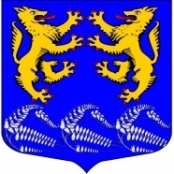 Муниципальное образование«ЛЕСКОЛОВСКОЕ СЕЛЬСКОЕ ПОСЕЛЕНИЕ»  Всеволожского муниципального района Ленинградской областиАДМИНИСТРАЦИЯП О С Т А Н О В Л Е Н И Е    22.09.2023г.__                                                                        №_739_дер.Верхние Осельки						Об утверждении прогноза социально-экономического развития муниципального образования«Лесколовское сельское поселение» Всеволожского муниципального районаЛенинградской области на 2024-2026 годыВ соответствии с  Федеральным законом от 06.10.2003 № 131-ФЗ «Об общих принципах организации местного самоуправления в Российской Федерации», ст.ст. 173,174 Бюджетного кодекса Российской Федерации, Уставом муниципального образования «Лесколовское сельское поселение», Положением о бюджетном процессе в муниципальном образовании «Лесколовское сельское поселение» Всеволожского муниципального района Ленинградской области», утвержденным решением совета депутатов МО «Лесколовское сельское поселение» от 05.03.2022г. №10: ПОСТАНОВЛЯЮ:        1. Утвердить прогноз социально-экономического  развития муниципального образования «Лесколовское сельское поселение»  Всеволожского муниципального района Ленинградской области на  2024-2026 годы  согласно приложению №1 к настоящему постановлению.2.Опубликовать настоящее постановление на официальном сайте www.лесколовское.рф.3. Контроль за исполнением постановления возложить на начальника сектора по экономике, бухгалтерскому учёту и отчетности администрации.Глава администрации                                                             А.А. СазоновСогласовано:Начальник сектора по экономике, бухгалтерскому учетуи отчетности администрации _______________ Н.В. Лахно«___»               2023г.Главный специалист-юрист____________М.А. Николаев«___»                  2023г.Расчет рассылки:1 – в дело;2 – бухгалтерияПриложение №1к постановлению администрации  МО «Лесколовское сельское поселение»  от «22» сентября 2023 г. № 739Пояснительная записка к прогнозу социально-экономического  развития муниципального образования «Лесколовское сельское поселение»  Всеволожского муниципального района Ленинградской области на  2024-2026 годыОбщая оценка социально-экономической ситуации                                              в муниципальном образовании за отчетный период       1 января 2006 года в соответствии с областным законом № 17-оз от 10 марта 2004 года   «Об установлении  границ  и  наделении  соответствующим статусоммуниципальных образований Всеволожский район и Выборгский район и муниципальных образований в их составе» образовано Лесколовское сельское поселение, в его состав вошла территория бывшей Лесколовской волости. Муниципальное образование создано и действует на основании Устава  МО «Лесколовское сельское поселение» в соответствии с Конституцией Российской Федерации, федеральными законами, Уставом Ленинградской области и областными законами и устанавливает порядок организации местного самоуправления на территории муниципального образования.      Территория муниципального образования «Лесколовское сельское поселение» входит в состав территории Всеволожского муниципального района. В состав муниципального образования «Лесколовское сельское поселение» входит 12 населенных пунктов: д. Верхние Осельки, д. Аньялово, д. Гапсары,      д. Кискелово, д. Лесколово, д. Лехтуси, д. Нижние Осельки, п.ст. Осельки,           п. Осельки, п.ст. Пери, д. Рохма, д. Хиттолово.Административным центром муниципального образования «Лесколовское сельское поселение» является деревня Верхние Осельки.      Деятельность Совета депутатов муниципального образования «Лесколовское сельское поселение» в отчетном году осуществлялась в целях решения вопросов местного значения, обозначенных Федеральным законом от 06.10.2003 №131-ФЗ «Об общих принципах организации местного самоуправления в Российской Федерации», в соответствии с Уставом муниципального образования «Лесколовское сельское поселение» Всеволожского муниципального района Ленинградской области и была направлена, прежде всего, на стабилизацию общественных отношений, жизненного уровня населения, его социальную защиту и поддержку, улучшение социально-экономической ситуации.     Приоритетным в работе было принятие решений и мер, направленных на обеспечение социально-экономической стабильности поселения и удовлетворение жизненных потребностей населения.     В 2022 году проведено 7 заседаний Совета депутатов, в общей сложности депутатским корпусом принято 48 решений.     Все решения Совета депутатов МО «Лесколовское сельское поселение», носящие и не носящие нормативный характер, своевременно подписаны и все они своевременно опубликованы в газете муниципального образования «Лесколовские вести» и размещены на официальном сайте нашего поселения.      Основа нормотворческой базы Лесколовского поселения – Устав, претерпел некоторые изменения. В 2022 году работа по актуализации Устава была продолжена. Главным управлением Минюста России по Санкт-Петербургу и Ленинградской области зарегистрированы изменения и дополнения в Устав.     Ключевыми направлениями нормотворчества были вопросы бюджетной и налоговой сфер, управления и распоряжения муниципальной собственностью, осуществление муниципального контроля. Вопросы сбалансированности бюджета поселения, эффективного расходования имеющихся средств, устойчивого пополнения казны, в том числе благодаря привлечению федерального и областного софинансирования,  находятся на постоянном контроле совета депутатов: от проводимой органами местного самоуправления бюджетной политики зависит благополучие муниципального образования.Несколько раз вносили изменения в бюджет 2022 года. По итогам рассмотрения проектов были увеличены расходы на ремонт, строительство и содержание дорог местного значения, благоустройство территории, детских и спортивных площадок, ремонт, содержание и обслуживание  уличного освещения. Это стало возможным в результате экономии бюджетных средств при проведении конкурсных процедур и получения субсидий из бюджетов других уровней.     Советом депутатов в адрес руководителей различных государственных органов, предприятий и учреждений направляются запросы о представлении информации или даче разъяснений, выявленных в ходе личных встреч с избирателями, письменных и устных обращений. В 2022 году направлялись обращения: 1.Губернатору Ленинградской области по вопросу  устройства остановочного павильона в поселке Осельки.2.Начальнику УМВД России по Всеволожскому району по рассмотрению обращений граждан.      Далеко не все вопросы, поднятые жителями, относились к полномочиям Совета депутатов. В тех случаях, когда вопросы выходили за рамки полномочий органов местного самоуправления, совместно с администрацией направлялись обращения в соответствующие организации.     В 2023 году совет депутатов продолжит работу по исполнению наказов местных жителей. Внимание будет уделено всем сферам: ЖКХ, обустройству детских площадок, ремонту и содержанию дорог местного значения, работам по благоустройству, озеленению, уличному освещению и поддержанию порядка на территории поселения в целом.      Люди – это самое большое богатство нашего поселения. Те, кто вносит свой личный вклад в социально-экономическое развитие, кто любит наше поселение, отмечены в 2022 году наградами, утверждёнными советом депутатов Всеволожского муниципального района (награждены 11 человек). Ежегодно советом депутатов утверждаются 2 кандидатуры по присвоению звания «Почетный житель муниципального образования «Лесколовское сельское поселение».     Наряду с работой по улучшению экономической ситуации в поселении, развитием его социальной сферы мы должны больше внимания уделять молодёжи - воспитанию в духе патриотизма, нравственности и здорового образа жизни.       Конечно же, проблемы были, есть и будут. И власти поселения стараются их увидеть и по возможности решать. Без участия населения, без обратной связи с жителями, сделать это сложно.        В текущем году продолжена работа по совершенствованию нормативной базы, ее актуализации в соответствии с последними изменениями законодательства.      Следует  активно развивать сотрудничество с районными, региональными и федеральными органами власти.     Большое внимание со стороны депутатского корпуса должно быть уделено реализации общественно значимых проектов на территории поселения. Кроме того, нам необходимо проработать вопрос использования новых инструментов  -  муниципально-частного партнерства и добровольных пожертвований – при строительстве инженерных и социальных объектов, привлечения средств для решения  вопросов местного значения.     Работа с населением должна вестись в доверительном ключе. Без внимания нельзя оставлять ни одного обращения  граждан, старост, членов общественного совета, инициативных комиссий, местных общественных   организаций.      В 2022 году депутаты Лесколовского сельского поселения представляли интересы муниципального образования в представительном органе Всеволожского района, взаимодействовали с Ассоциацией «Совет муниципальных образований Ленинградской области».     Совместно с администрацией продолжена работа с политическими партиями и депутатами Законодательного собрания Ленинградской области по организации помощи в финансировании благоустройства объектов поселения. Отдельная благодарность за помощь и поддержку наших инициатив депутатам Законодательного собрания Ленинградской области: Рихтикову Игорю Николаевичу, Махотину Алексею Николаевичу, Звонкову  Дмитрию Сергеевичу.      Огромная  благодарность руководству Всеволожского района за построенную среднюю школу в Осельках на 300 мест, совмещенную с детским садом, которая открылась 1 сентября 2022 года.     В рамках реализации Региональной адресной программой «Переселение граждан из аварийного жилищного фонда на территории Ленинградской области в 2019-2025 годах»  обществом с ограниченной ответственностью «Специализированный застройщик Ленинградской области 1» в д. Лесколово завершено строительство  многоквартирного жилого дома, состоящего из  114 квартир для переселения 269 граждан  (признанные аварийными и подлежащими сносу 9 многоквартирных домов,  расположенных по адресам: - п.ст. Пери – жилые дома №№2,3,4,5,6;- дер. Лесколово - жилые дома №№74,76,78;- пос. Осельки – жилой дом №81 с начала 2023 года расселяются).  В 2022 году администрацией оформлены документы на покупку 106 квартир в целях переселения из аварийного фонда. В настоящее время почти все граждане переселены.     В целях реализации данной программы проделана огромная работа, проведены следующие мероприятия:- комплекс мероприятий по строительству тепловых сетей к строящемуся жилому многоквартирному дому в дер. Лесколово - 5 728 000,00 руб.;- право приобретения в муниципальную собственность жилых помещений (квартир) для переселения граждан из аварийного жилищного фонда, находящегося на территории муниципального образования «Лесколовское сельское поселение» Всеволожского муниципального района Ленинградской области, в рамках реализации региональной адресной программы «Переселение граждан из аварийного жилищного фонда на территории Ленинградской области в 2019-2025 годах» путем участия в долевом строительстве в соответствии с Федеральным законом от 30.12.2004 № 214-ФЗ «Об участии в долевом строительстве многоквартирных домов и иных объектов недвижимости и о внесении изменений в некоторые законодательные акты Российской Федерации» - 28 489 652,66 руб.     Обслуживание многоквартирных домов общей площадью 111 006,4кв.м. ведется ООО «Лесколовская жилищная организация».     Общий муниципальный жилищный фонд МО «Лесколовское сельское поселение» Всеволожского муниципального района Ленинградской области составляет 32 325,5кв.м., что на 229кв.м. меньше по сравнению с 2021г, в связи с приватизацией жилых помещений.Система водоснабжения, водоотведения и очистки сточных вод:     В соответствии с Областным законом от 29.12.2015 № 153-оз 
«О перераспределении полномочий в сфере водоснабжения и водоотведения между органами местного самоуправления поселений Ленинградской области и о внесении изменений в областной закон «Об отдельных вопросах местного значения сельских поселений Ленинградской области», к полномочиям Правительства Ленинградской области или уполномоченных им органов исполнительной власти Ленинградской области относятся полномочия органов местного самоуправления сельских поселений, в том числе Всеволожского муниципального района Ленинградской области в сфере водоснабжения и водоотведения, отнесенные Федеральным законом «О водоснабжении и водоотведении» к полномочиям органов местного самоуправления, за исключением полномочий по утверждению схем водоснабжения и водоотведения поселений.     Схема водоснабжения и водоотведения муниципального образования   определяет долгосрочную перспективу развития централизованных систем водоснабжения и водоотведения поселения. Электроснабжение:     Электроснабжение поселения осуществляется филиалом ПАО «Ленэнерго» «Выборгские электрические сети» и ОАО «Оборонэнерго» (только п. Осельки).Теплоснабжение и ГВС:      Теплоснабжение осуществляет эксплуатирующая организация 
ООО «ГТМ-теплосервис». Источники тепловой энергии:  в д. Лесколово – газовая котельная БМК- 22, в п. Осельки – газовая котельная № 8, в п. ст. Пери – угольная котельная № 25.       В соответствии с ранее разработанными муниципальными планами по строительству, реконструкции, капитальному ремонту тепловых сетей администрация ежегодно проводит работы по ремонту теплотрасс. В 2022 году за счет средств областного бюджета Ленинградской области в д. Лесколово были проведены работы по ремонту теплотрасс общей протяженностью 640м.      В рамках реализации Региональной адресной программой «Переселение граждан из аварийного жилищного фонда на территории Ленинградской области в 2019-2025 годах» в отчетном периоде реализованы мероприятия по строительству тепловых сетей к строящемуся жилому многоквартирному дому в дер. Лесколово. Кроме того, за счет местного бюджета дом обеспечен ливневой канализацией и дополнительными парковочными местами.      Установлены 2 АИТП в многоквартирных домах. Газоснабжение:      В настоящее время газифицировано 7 населённых пунктов поселения, что составляет более 80% жителей. Администрация активно взаимодействует с АО «Газпром газораспределение ЛО» в рамках программы догазификации.       Благодаря уже построенным газовым сетям в поселении увеличивается количество жителей, которые используют природный газ в своих квартирах и частных домах.Пожарная безопасность:      На территории муниципального образования «Лесколовское сельское поселение» в границах населенных пунктов расположено 19 пожарных водоемов и 17 пожарных гидрантов.       В 2022 году с целью обеспечения первичных мер пожарной безопасности в д.Верхние Осельки, д. Рохма, п.ст. Осельки, д. Кискелово и д.Нижние Осельки были приведены в нормативное состояние 7 пожарных водоемов. В д. Лесколово и п. Осельки отремонтированы 7 пожарных гидрантов.Благоустройство:      Качество дорог во многом определяет динамику развития сельского поселения.  Мы это все понимаем, но не всегда возможности бюджета позволяют содержать в хорошем состоянии все 35 километров дорог, что находятся в ведении поселения. В администрации разработана и действует муниципальная программа «Содержание и ремонт автомобильных дорог общего пользования местного значения на территории муниципального образования «Лесколовское сельское поселение» Всеволожского муниципального района Ленинградской области».В д. Лесколово и п. Осельки в Администрацией выполнен ямочный ремонт улиц и проездов с асфальтным покрытием.  	В п. Осельки у домов №2 и №3 проведены работы по асфальтированию дворовых проездов. Также в п. Осельки построена подъездная дорога к новой школе с асфальтобетонным покрытием, тротуарами и наружным освещением.	Произведен ремонт асфальтобетонного покрытия парковок и проездов у домов № 2, 2А, 2Б, 2Г по Красноборской улице, в дер. Лесколово.  В д. Верхние Осельки (ул. Дубковская, Рябиновая, Комсомола, Советская, Новая), д. Лесколово (ул. Спортивная, Лесная, Центральная), п.ст. Осельки (ул. Садовая), п.ст. Пери (внутри дворовой проезд) выполнены работы по грейдированию и ямочному ремонту (отсыпке) дорог, требующих проведения первоочередных мероприятий.В системе благоустройства весомое место занимает установка детских игровых и спортивных площадок, поддержание их в безопасном состоянии. В рамках субсидирования, предусмотренного областными законами о поддержке иных форм местного самоуправления, построены детские площадки в д. Верхние Осельки и п.ст. Осельки.Новая детская площадка построена в д. Кискелово. Необходимо отметить проявленное трудовое участие местных жителей, которые самостоятельно подготовили основание площадки и установили предоставленное администрацией оборудование.Кроме того, обновлено оборудование на двух детских площадках в д. Лесколово.Говоря о благоустройстве необходимо подчеркнуть и вопросы обращения с твердыми коммунальными отходами. В целях исполнения законодательства в области обращения с отходами в отчетном году реконструирована площадка накопления ТКО по ул. Красноборской, д. 14 в д. Лесколово. В 2023 году работа в данном направлении будет продолжена. В комплексе работ по благоустройству территории администрацией на постоянной основе проводятся работы по уборке несанкционированных свалок на территории муниципального образования, а также мероприятия по их предотвращению. В 2022 году с мест (площадок) накопления ТКО вывезено 918 м3 строительных отходов и 54 м3 отработанных автомобильных покрышек. Ликвидировано 9 несанкционированных свалок на земельных участках, являющихся муниципальной собственностью, за счет субсидии из областного бюджета Ленинградской области в общем объеме 1 576 м3. Вопрос по появлению несанкционированных свалок является серьёзной проблемой в Ленинградской области.В целях создания удобной и безопасной жизнедеятельности граждан, а также в рамках антитеррористической защиты административных зданий и мест массового пребывания людей создана пешеходная зона на площади перед зданием МКУ «Лесколовский ДК». Установлены антивандальные ограждения, клумбы, скамейки и шлагбаум. Установлены дополнительные дорожные знаки по ул. Красноборская.В декабре 2022 года в деревне Лесколово и поселке Осельки установлены новогодние декорации – светодиодные конструкции «2023».Очень важно подчеркнуть деятельность Администрации в увековечении памяти воинов, погибших при защите Отечества. При поддержке депутата Законодательного собрания Ленинградской области Гайсина Руслана Радьевича реконструировано воинское захоронение на территории Нижнеосельковского кладбища в д. Нижние Осельки, торжественное открытие которого, состоялось в День снятия Блокады Ленинграда 27 января 2022года.        1 сентября 2023г. в Лесколовском центре образования открыли парту героя (выпускник Лесколовской школы 1994 года героически погиб, выполняя воинский долг в зоне специальной военной операции на Украине, за проявленную отвагу награжден орденом Мужества посмертно).       В администрации поселения на очереди на улучшение жилищных условий  состоит 14 семей по состоянию на 31.12.2022г.Пассажирские перевозки:     Двухколейная электрифицированная железная дорога Санкт-Петербург-Приозерск с железнодорожными станциями «Пери», «39 км» и «ст. Осельки».Обслуживание автобусов в 2022 году производило МТП «Грузино» ВМР ЛО маршруты: №619 (Гарболово – Девяткино) (льготный); №616 (ст. Пери - п. Осельки) (льготный), №675 (Гарболово - м.пр.Просвещения) (коммерческий).С 01.09.2023г. маршрут №675 (Гарболово – метро пр.Просвещения) (коммерческий) прекратил своё существование.С 01.09.2023г. компания Бас-Авто на регулярной основе запустила смежный маршрут 675Г (Гарболово – метро Парнас), на котором планируют ввести  льготный проезд.     Хочется отметить, что каждый новый день ставит новые задачи, появляются проблемы, но мы не собираемся останавливаться на достигнутом. На текущий 2023  год у нас намечены обширные планы по актуальным для нашего поселения вопросам. Их много. Администрация сельского поселения всеми своими действиями и возможностями, в том числе средствами бюджета сельского поселения, поддерживала в 2022 году и будет поддерживать в текущем, все условия по успешному решению вопросов местного значения.      На территории поселения расположено 95 садоводческих объединения, общее количество участков для размещения жилых домов составляет 19 037, из них 2 041 частных земельных участков (ИЖС). Администрация проводит активную работу с  председателями и членами садоводств   по сбору налогов, исправлению и уточнению данных по уже имеющимся записям в налоговой базе данных и в Федеральной информационной адресной системе.      На территории поселения существуют братские воинские захоронения на кладбище вблизи д. Нижние Осельки, в деревне Аньялово и вблизи п. Осельки на территории заповедника «Дубки».       Проведены  аукционы и переданы на праве аренды земельные участки 
в пос. Осельки для целей размещения объектов «бытовое обслуживание», «малоэтажная жилая застройка», «блокированная жилая застройка».      Испрошены у Администрации МО «Всеволожский муниципальный район» ЛО из территорий, государственная собственность на которые не разграничена и сформированы земельные участки общего пользования:- под разворотную площадку ул. Красноармейская д. В. Осельки;- под парковки в д. Лесколово;- под детскую площадку в п.ст. Осельки;- под территорию для отдыха в д. Хиттолово (вблизи ФАП)      Администрацией в 2022 году присвоены и уточнены адреса 850 объектам.     Одной из  основных задач в 2022 году являлось соблюдение законности в деятельности администрации муниципального образования «Лесколовское сельское поселение» (далее – администрация), ее структурных подразделениях, муниципальных учреждениях, а также защита законных прав и интересов администрации в судах. Юрист осуществлял проверку соответствия требованиям законодательства проектов решений совета депутатов, постановлений и распоряжений администрации (732 постановления); должностных инструкций и трудовых договоров. Все вышеназванные документы проходили юридическую экспертизу.       Проведена антикоррупционная экспертиза 56 проектов муниципальных правовых актов муниципального образования. Коррупционные факторы в проектах не выявлены.       Юристом проводилась работа по оказанию правовой помощи совету депутатов МО «Лесколовское сельское поселение», МКУ «Лесколовский ДК», отделам администрации, а также работникам администрации. 	Рассматривались представления прокуратуры (10 представлений, 1 протест), по которым принимались меры к устранению нарушений законодательства, и направлялись ответы прокурору в установленный законом срок.       Юристом проводилась работа по заключению, изменению и расторжению хозяйственных договоров, их визированию, составлению проектов договоров (соглашений) и проектов протоколов разногласий к поступившим договорам от других юридических лиц (358 договоров).      Юрист представлял в установленном законом порядке интересы администрации в суде, арбитражном суде. Юристом осуществлена подготовка к участию к 22 судебным заседаниям по гражданским делам. По всем делам мировых судей, Всеволожского городского суда, Выборгского районного суда г.Санкт-Петербурга, Ленинградского областного и арбитражного суда Санкт-Петербурга и Ленинградской области, в которых в качестве ответчика участвовала администрация, в суд направлялись письменные мотивированные возражения.       Рассмотрено 292 входящих документа, 37 обращений граждан. В соответствии с Федеральным законом №44-ФЗ «О размещении заказов на поставки товаров, выполнение работ, оказание услуг для государственных и муниципальных нужд» проводилось изучение и согласование конкурсной, аукционной документации, документов по запросу котировок (12 пакетов документов).         Принимал участие в работе комиссий, рабочих групп, в том числе районного уровня.Противодействие коррупции:Проводится работа по реализации Указа Президента РФ от 16 августа 2021 г. N 478 "О Национальном плане противодействия коррупции на 2021 - 2024 годы". Утверждена муниципальная программа «Противодействие коррупции в муниципальном образовании «Лесколовское сельское поселение» Всеволожского муниципального района Ленинградской области на 2024 год и на плановый период 2025 и 2026 годов». Уделяется внимание проблемам молодежной среды и работе с ветеранскими организациями. Женсовет Лесколовского сельского поселения Общероссийской общественно-государственной организации «Союз женщин России» продолжает свою работу.С лицами пожилого возраста работает ветеранская организация Совет ветеранов». Одной из главных задач ветеранской организации является решение социальных вопросов и участие в патриотическом воспитании молодёжи.Наша ветеранская общественная организация является одной из больших организаций района, которая насчитывает более 2000 человек.Членами нашей организации являются в том числе: ЖБЛ, труженики тыла, малолетние узники фашистских концлагерей, ветераны боевых действий, ветераны вооружённых сил и правоохранительных органов, ветераны труда, пенсионеры.Совет ветеранов состоит из 15 человек, работающих на общественных началах,  не считаясь со временем.Итоги работы Совета ветеранов за 2022 год:Проведено мероприятий различной направленности – 70.Проведено заседаний Совета, в том числе расширенных и с выездом – 14.Мероприятий патриотической направленности - 27Организация и участие в митингах – 7.Участие в проведении государственных праздников – 7.Оказание материальной помощи – 15 (деньгами), 41 – продуктами.Вручение продуктовых подарков в честь  Великой Победы – 36.Обеспечение многодетных малообеспеченных семей канцтоварами, через Осельковскую библиотеку – 27.Организация и проведение смотра-конкурса «Ветеранское подворье – 2022» в районе и области с вручением подарков и дипломов – 15 человек.Поздравление юбиляров с вручением подарков – 61 чел.Участие во вручении ЖБЛ мобильных телефонов – 10.Вручено благотворительных писем и поздравительных грамот – 21Совет ветеранов принял непосредственное участие в сборе гуманитарной помощи и продолжает в настоящее время.Ежемесячное поздравление ветеранов с Днём Рождения и Юбиляров через газеты «Всеволожские вести» и «Лесколовские вести».Посещение музеев – 2, концертных залов – 2.Написано статей в газету «Лесколовские вести» и «Всеволожские вести»         - 10.Уже в 2023 году вручено ветеранам Рождественских подарков- 35.Всего оказано материальной помощи в общем – 195 человек.Большое спасибо членам Совета, нашим активистам-ветеранам, руководителям школ, администрации, депутатам за активную совместную работу по различным направлениям.Существует в поселении проблема обеспечения общественной безопасности. Реформирование органов внутренних дел, сокращение штатов участковых уполномоченных полиции негативно отражаются на обстановке в целом. Есть острая необходимость активизации работы по укреплению муниципальной народной дружины.     Работа по улучшению жизни населения поселения не стоит на месте, для современного человека сфера обслуживания является необходимой базой его полноценной жизни и в нашем поселении она постоянно расширяется и развивается.          Распространение новой коронавирусной инфекции стало масштабным вызовом как для российской экономики в целом, так и для экономики регионов в частности, внесены  кардинальные изменения в привычные условия жизни населения, а также значительные коррективы во все экономические и социальные процессы.Развитие муниципального  образования в дальнейшем будет определяться не только экономическими, но и эпидемиологическими факторами и в связи с этим характеризуется повышенной степенью неопределённости.2.  Промышленное производство          В поселении работает  комплекс для производства растений в открытом и закрытом грунте, в том числе плодовых деревьев адаптированных к местным климатическим условиям.           Прогнозируется открытие филиалов крупных корпораций на территории д. Лесколово пищевой отрасли - по переработке рыбной и мясной продукции.           Прогнозируется развитие предприятий по деревообработке и изготовлению железнодорожных секций.          Основные предприятия, расположенные на территории поселения:Сельскохозяйственные:-ЗАО «Племенной завод «Ручьи», генеральный директор Трафимова Анна Ивановна;- АО «Авлога», генеральный директор Григорьев Дмитрий Сергеевич;- Фермерское хозяйство Сеньков Михаил Алексеевич (дер.Хиттолово)- Тепличный комплекс ЗАО «ЭН В ЭФ» директор Удовиченко Всеволод Владимирович.Производственные:- Производственная база ПМС-29 – начальник Ли Валерий Алексеевич.Отделение почтовой связи, Сбербанк, пожарная часть:-  Деревня Лесколово, начальник отделения связи Разинкова Елена Геннадьевна;- поселок Осельки, начальник отделения связи Нимирская Светлана Николаевна.-  Филиал Сбербанка №9055/0987 в древне Лесколово;- 104 пожарная часть в дер. Лесколово, начальник Абросимов Александр Сергеевич.                                     3.  Инвестиции          Динамика инвестиционных вложений в экономику муниципального образования «Лесколовское сельское поселение» Всеволожского района Ленинградской области на период 2024 – 2026 годов сохранит положительную тенденцию. Инвестиционная политика строится на принципе создания для инвесторов благоприятного инвестиционного климата с целью наращивания экономического потенциала и реализации социальных программ. Во взаимосвязи эти два блока оказывают решающее влияние на повышение качества жизни населения – растет их заработная плата, увеличиваются объемы доходов бюджета поселения, позволяющие все в больших размерах направлять их на реализацию социальных программ.          Основными факторами, обеспечивающими инвестиционную привлекательность     МО «Лесколовское сельское поселение» являются выгодное географическое положение, близость крупного мегаполиса, рынка сбыта, развитые транспортные коммуникации.4.  Строительство      В одном из  крупных населенных пунктов  Лесколовского сельского поселения — поселке Осельки — в апреле 2020 года началось строительство образовательного комплекса на 400 мест с дошкольным отделением. Трёхэтажная школа рассчитана на 300 мест, а пристроенный к ней двухэтажный детский сад — на 100 мест. На территории предусмотрен стадион с полосой препятствий, площадками для гимнастики, игры в волейбол и других подвижных игр, площадками для детей дошкольного возраста, дорожками для бега, езды на велосипеде и прыжков в длину, футбольным полем и прогулочными верандами.       Финансирование объекта осуществлялось за счёт средств областного бюджета. Школа-сад открыла свои двери 01 сентября 2022г. (** основные показатели прогноза СЭР муниципального образования на 2024-2026 годы).      На территории поселения 9 многоквартирных домов признаны аварийными и в соответствии с утвержденной Региональной адресной программой «Переселение граждан из аварийного жилищного фонда на территории Ленинградской области в 2019-2025 годах» дома подлежат расселению. Переселение граждан началось в 2023 году, в настоящее время почти все граждане переехали в новый дом, построенный ООО «Специализированный застройщик Ленинградской области 1» (* основные показатели прогноза СЭР муниципального образования на 2024-2026 годы).5.  Потребительский рынок      Потребительский рынок муниципального образования «Лесколовское сельское поселение» характеризует стабильность, высокая предпринимательская и инвестиционная активность, положительная динамика развития. Сфера услуг является одним из главных источников занятости.      К положительным тенденциям развития данного сектора экономики можно отнести: реконструкцию уже существующих  торговых предприятий, интенсивный рост сети  и качественное улучшение ее структуры. За последние 3 года   торговая сеть увеличилась, были построены новые торговые точки по продаже продовольственных товаров, по продаже хозяйственных товаров и предметов бытовой техники. Реконструирован Лесколовский рынок - построены современные новые помещения для торговли товарами  продовольственного, промышленного и бытового назначения.  В поселке Осельки оборудована площадь для торговли  с установкой павильонов.      Реконструирован и открыт торговый комплекс «Лесколово-Сити», где сосредоточена большая масса торговых точек, парикмахерская, 2 швейные мастерские, туристическая фирма, магазин автозапчастей, канцелярские, хозяйственные товары, стоматологическая клиника и т.п.Население МО «Лесколовское сельское поселение» обслуживают:дер. Верхние Осельки:- продовольственный магазин «Магнит»;-НТО смешанные товары ИП Аллахвердиев С.М.;- магазин продовольственных товаров ИП Иванен Е.А.;Вблизи дер. Хиттолово: - склад строительных материалов ТД «Вимос»;дер. Хиттолово- продовольственный магазин ИП Цветкова С.В.; - НТО продовольственные товары и продукция общественного питания ИП; - продовольственный магазин «Магнит».дер. Лесколово:- 3 продовольственных магазина «Пятерочка»; - продовольственный магазин «Магнит»;- магазин «НОРМАН»;- автосервис ИП Кириченко О.В.;- автосервис ИП Патушин С.Е.;- магазин автотоваров ИП Понамарева С.А.;- парикмахерская ИП Половинчиков Д.П.;- продовольственный магазин ИП Бессиная Е.А.;- ТЦ «Лесколово Сити» ООО «Даяна»;- стоматологические услуги ООО «Лилия»;- 2 аптечных пункта (МП «Лесколовская фармация», ООО «Лиофарм»);- кафе «Уют»; - ресторан «Ассорти»;- ресторан «FoRest»; - магазин-пекарня «Хлебник»;- кафе «Шаверленд»- ежедневная ярмарка (38 павильонов, магазинов и торговых мест индивидуальных предпринимателей и юридических лиц);- нестационарные торговые объекты (хлебобулочные изделия, хозяйственные товары, продовольственные товары);- НТО продажа продовольственных и непродовольственных товаров ИП Кириченко Л.В.;д. Нижние Осельки- продовольственный магазин ИП Аверкина Г.Н.;- НТО автолавка по продаже рыбы ИП Куликова Ю.А.      В 2022 году открылся павильон сети пекарен «Хлебник», новые павильоны по продаже продовольственных и хозяйственных товаров. Сетевой магазин низких цен «Светофор» появился в Лесколово, который очень ждали жители Лесколовского сельского поселения.      Сфера обслуживания, или  социальная инфраструктура - группа отраслей народного хозяйства, которые предоставляют населению различные услуги и организуют процесс потребления духовных и материальных благ. Для современного человека сфера обслуживания является необходимой базой его полноценной жизни и в  поселении она постоянно расширяется.      В 2021 году в п. Лесколово открылся пункт выдачи товаров «Ozon» с последующим открытием и партнерского пункта выдачи товаров «Wildberries», что существенно улучшило условия покупки и доставки товаров для потребителей из интернет-магазинов, которые в период пандемии привыкли к такому способу покупки товаров.  Пункт выдачи товаров пользуется огромной популярностью, как жителей нашего поселения, так и близлежащих. В 2022 году 2 пункт выдачи товаров «Ozon» открыт в Лесколово, «Wildberries» открылся в п.Осельки, а в Лесколово теперь работает самостоятельно.        В настоящее время действует 3 пункта выдачи товаров «Ozon»,  2 пункта выдачи товаров «Wildberries».01.06.2023г. в пос. Осельки открылся многопрофильный медицинский центр для взрослых и детей «ПериЛаб». Проблема медицинского обслуживания у нас  острая и открытие этого центра жизненно необходимо для жителей нашего поселения.     Произошли изменения и с Почтой России. Изначально отделение в пос. Осельки перешло на 3х дневную рабочую неделю, затем и отделение в Лесколово стало работать по такому же графику. Это, конечно, проблема и очень актуальная, которую необходимо решать и искать пути возврата к прежнему удобному режиму работы отделений почты, чтобы эта социальная услуга была доступна всем и в удобное для населения время.     На период 2024 - 2026 годы предполагается  развитие сферы бытового обслуживания населения. В качестве основных приоритетов можно выделить: - обеспечение территориальной доступности услуг объектов бытового обслуживания для населения;- создание условий для развития деятельности по добровольной сертификации услуг бытового обслуживания;- сохранение доступных тарифов на услуги парикмахерских для пенсионеров и льготным категориям граждан; - повышение уровня обслуживания и качества предоставляемых услуг. 6.  Уровень жизни населения Жилищно-коммунальное хозяйство      Обслуживание многоквартирных домов общей площадью 111 006,4 м2 на  территории МО «Лесколовское сельское поселение» обеспечивается ООО «Лесколовская жилищная организация» - техническое обслуживание и эксплуатация жилого фонда в д. Лесколово, п. Осельки, п. ст. Пери.       На сегодняшний день 9 многоквартирных  домов, расположенных по адресам:- п.ст. Пери, жилые дома №№ 2,3,4,5,6 (акты МВК №№ 17,18,19,20,21 от 25.09.2014г.);-дер. Лесколово, жилые дома №№74,76,78 (акты МКВ №№ 08,09,10 от 19.02.2014г.);-пос. Осельки, жилой дом  №81(акт МВК №2 от 15.02.2016г.)  признаны аварийными и подлежащими сносу.       В соответствии с утвержденном Региональной адресной программой «Переселение граждан из аварийного жилищного фонда на территории Ленинградской области в 2019-2025 годах» дома подлежат расселению.        В рамках реализации программы в д. Лесколово завершено строительство многоквартирного жилого дома по адресу д. Лесколово, ул.Лесная, д.1А, основная часть жителей переселена из аварийного жилья в новый дом.        Федеральным законом №185-ФЗ от 21.07.2007г. предусмотрена обязанность субъекта Российской Федерации до 1 сентября 2025 года расселить все многоквартирные дома, признанные до 1 января 2017 года аварийными и подлежащими сносу. Общая расселяемая площадь 4 735,8кв.м.        Общий муниципальный жилой фонд муниципального образования «Лесколовское сельское поселение» Всеволожского муниципального района Ленинградской области на 01.01.2023г. составляет 32 325,5 кв.м, что на 229,0 кв.м. меньше по сравнению с 2021г., в связи с приватизацией жилых помещений.       В администрации поселения имеется очередь на улучшение жилищных условий. По состоянию на 31.12.2022г.- на очереди состоит 14 семей. Система водоснабжения, водоотведения и  очистки сточных вод:        В соответствии с Областным законом от 29.12.2015 № 153-оз 
«О перераспределении полномочий в сфере водоснабжения и водоотведения между органами местного самоуправления поселений Ленинградской области и о внесении изменений в областной закон «Об отдельных вопросах местного значения сельских поселений Ленинградской области», к полномочиям Правительства Ленинградской области или уполномоченных им органов исполнительной власти Ленинградской области относятся полномочия органов местного самоуправления сельских поселений, в том числе Всеволожского муниципального района Ленинградской области в сфере водоснабжения и водоотведения, отнесенные Федеральным законом «О водоснабжении и водоотведении» к полномочиям органов местного самоуправления, за исключением полномочий по утверждению схем водоснабжения и водоотведения поселений.         Схема водоснабжения и водоотведения муниципального образования   определяет долгосрочную перспективу развития централизованных систем водоснабжения и водоотведения поселения. Электроснабжение          Электроснабжение поселения осуществляется филиалом ПАО «Ленэнерго» «Выборгские электрические сети» и ОАО «Оборонэнерго» (только п. Осельки).Теплоснабжение и ГВС          Теплоснабжение осуществляет эксплуатирующая организация ООО «ГТМ-теплосервис». Источником тепловой энергии в д. Лесколово является  газовая котельная  БМК-22, в  п. Осельки - газовая котельная  №8, в п. ст. Пери - угольная котельная  №25.         В соответствии с ранее разработанными муниципальными планами по строительству, реконструкции, капитальному ремонту тепловых сетей администрация  ежегодно  проводит работы по ремонту теплотрасс.           В 2022 году за счет средств областного бюджета Ленинградской области в д. Лесколово были проведены работы по ремонту теплотрасс общей протяженностью 640м.          В рамках программы Ленинградской области «Переселение граждан из аварийного жилищного фонда на территории Ленинградской области в 2019-2025 годах» в отчетном периоде реализованы мероприятия по строительству тепловых сетей к строящемуся жилому многоквартирному дому в дер. Лесколово. Кроме того, за счет местного бюджета дом обеспечен ливневой канализацией и дополнительными парковочными местами.    Установлены 2 АИТП в многоквартирных домах.Газоснабжение     В настоящее время газифицировано 7 населённых пунктов поселения, что составляет более 80% жителей. Администрация активно взаимодействует с АО «Газпром газораспределение ЛО» в рамках программы догазификации.Благодаря уже построенным газовым сетям в поселении увеличивается количество жителей, которые используют природный газ в своих квартирах и частных домах.Услуги учреждений культуры: МКУ «Лесколовский Дом культуры »      В 2022 году Лесколовский Дом культуры выстраивал свою работу с учетом ограничений, связанных с продолжавшейся пандемией коронавируса, а также рекомендаций относительно работы в условиях проведения СВО.      Согласно  Постановлениям Правительства Ленинградской области до марта 2022 года сохранялись запреты на проведение массовых мероприятий, в марте они были сняты, но к концу года вновь частично введены.     Учитывая запреты и рекомендации, Лесколовский ДК сумел провести большинство запланированных мероприятий.      В 2022 году благодаря поддержке воинских частей, среди которых стоит особенно отметить воинскую часть в д. Лехтуси, одним из самых масштабных праздников стал День Победы.  В течение всего дня на площади перед ДК можно было заглянуть в палаточный мини-музей, сфотографироваться в тематических фотозонах, поесть солдатской каши, посмотреть на профессиональных артистов. Вновь по поселению проехала фронтовая концертная бригада. Артисты поздравили жителей отдаленных поселков с праздником и накормили их кашей из полевой кухни.       В 2022 году удалось провести в «живом» формате народное гуляние «Блин, масленица!», которое коллектив ДК смог подготовить в рекордно короткие сроки. Снятие ограничений произошло буквально за три дня до мероприятия, но несмотря на это, праздник получился веселым и ярким. Состоялись и другие привычные мероприятия: концерт к 8 марта, конкурс среди женщин-военнослужащих «Красавицы в погонах», концерт ко Дню цыган, отчетные выступления самодеятельных коллективов, игровая программа ко Дню защиты детей, концерт ко Дню России. Особенно запоминающимся стал праздник, организованный ко Дню поселения «Говорит и показывает Лесколово». В течение всего дня площадь была наполнена людьми. Выступали профессиональные и любительские коллективы. Праздник посетили почетные гости из администраций района и области. Многие местные жители были отмечены дипломами и благодарностями за вклад в развитие поселения.      Концерт «У матушки-России деток мал-мала», посвящённый Дню народного единства в 2022 году удалось провести со зрителями, в отличие от 2021 года. На сцене выступили яркие фольклорные коллективы из Санкт-Петербурга и Ленинградской области.      Очень трогательным получился концерт ко Дню матери. Коллектив ДК и местные таланты подарили всем зрителям настоящий праздник.       Уличные новогодние гуляния Правительство рекомендовало не проводить, а вот елки для детей наконец-то в 2022 году были разрешены. Новогодняя кампания охватила детей всех возрастов. Силами сотрудников ДК для самых маленьких были проведены 4 интерактивные сказки, для школьников состоялось 4 показа спектакля «Как Чучуня хотела обмануть Деда Мороза», для детей дошкольного и раннего школьного возраста были организованы 2 игровые новогодние программы.         В 2022 году так же прошел ряд традиционных мероприятий для ветеранов и блокадников.       Митинги, проводимые к памятным датам на территории МО, расширили свою географию. Помимо Лесколово, теперь такие мероприятия проходят и на новом мемориале в п. Осельки.  Их организация была отмечена на высоком уровне.      Совместные встречи на территории ДК проводились и с Женсоветом Лесколовского поселения.       В течение всего года в ДК проходили концерты собственных и приезжих коллективов, проводились фестивали и конкурсы прикладного искусства. Сотрудники ДК принимали участие в концертах на территориях воинских частей и госпиталей, проводили выездные мероприятия.        В 2022 году на базе Лесколовского ДК вновь, спустя несколько лет, прошел районный фестиваль КВН среди молодежных команд. Победила на нем команда нашего поселения «Авось прокатит!».       В декабре в ДК прошел Областной фестиваль хоровых коллективов «Край любимый и родной!»  В последние три месяца года в каждые выходные местные жители имели возможность посетить спектакли, концерты и цирковые представления.       Активное участие в мероприятиях ДК начал принимать созданный администрацией поселения Молодежный совет. Кроме того, силами его участников раз в месяц в кафе ДК проводятся увлекательные интеллектуальные игры Квиз.       Всего за 2022 год в Лесколовском Доме культуры было проведено 961 мероприятие, их посетили 52 204 человека, что на 32 358 человек больше, чем в 2021 году. Такой рост можно объяснить не только снятием ограничений, но и значительным увеличением количества проводимых мероприятий, охватывающих аудитории самых разных возрастов. Например, число мероприятий, ориентированных на детей до 14 лет, выросло в 3 раза.В штатном режиме в 2022 году продолжили работу кружки и секции Дома Культуры. Открылись театральная и вокальная студии для детей.        Коллективы ДК на протяжении года принимали активное участие в международных, всероссийских, региональных, областных, районных и муниципальных фестивалях и конкурсах и принесли в общей сложности 13 дипломов лауреатов 1,2,3 степени.        В 2022 году в ведение Дома Культуры решением Совета депутатов были переданы две библиотеки, располагающиеся в д. Лесколово и п. Осельки. За отчетный период их сотрудники обслужили 940 читателей и провели 11 мероприятий. В общей сложности местные жители посетили библиотеки 6 000 раз.         В 2022 администрация поселения выиграла конкурс на получение областной субсидии на капитальный ремонт кровельного покрытия, запланированный на 2023 год. В Лесколовском Доме культуры продолжаются текущие ремонтные работы, обновляется материально-техническая база. Благодаря средствам, которые выделили депутаты Законодательного собрания Руслан Радьевич Гайсин и Дмитрий Сергеевич Звонков в 2022 году было приобретено дорогостоящее световое оборудование. В 2023 году планируется приобретение звукового оборудования. Освобождаются от невыгодных арендаторов помещения ДК, которые будут использованы для открытия новых клубных формирований. Услуги спорта и физической культуры:            На территории МО «Лесколовское сельское поселение» действует 3 учреждений, развивающих физкультуру и спорт: - МОУ «СОШ» «Лесколовский центр образования» с отделениями дошкольного (2 детских сада)  и дополнительного образования;- МБОУ «Осельковская СОШ» с дошкольным отделением;- МКУ «Лесколовский Дом культуры».       В дошкольных и образовательных учреждениях организация физического воспитания происходит  согласно учебному плану, разработанному на учебный год и утвержденному руководством образовательного учреждения.      В детских садах действуют физкультурные залы, оборудованные всем необходимым для занятия физкультурой и ЛФК.  В Лесколовском Центре образования есть два спортивных зала (20*10 и 24*16), где в учебное время идут занятия по физкультуре, а в вечернее идут секции для населения. В большом спортивном зале имеется балкон для занятий шейпингом и восточными видами единоборств, есть подвальное помещение, приспособленное для тренажеров и лазерного тира. В Лесколовском Доме Культуры ведутся занятия в группах: Оздоровительной физкультуры (женщины старшего возраста); кун-фу (дети и подростки); спортивные танцы (дети и взрослые); секция армейского рукопашного боя (дети и подростки), йоги (женщины), Здоровый фитнес (молодежь, женщины и мужчины среднего возраста). На территории Лесколовского поселения   действуют спортивные секции для студентов и учащейся молодежи. Это секции по волейболу, футболу, баскетболу. Руководители данных секций	 работают на безвозмездной  основе. Результатом работы данных секций является участие в спортивных мероприятиях поселения, районных мероприятиях. Всего на территории действует 21 спортивная секция.  На территории поселения 13 плоскостных спортивных площадок. На этих площадках администрацией поселения проводятся турниры по волейболу, футболу, лыжные соревнования для жителей поселения всех возрастов.  Жители поселения имеют возможность заниматься самостоятельно на уличных тренажерах, установленных на площадках в деревне Лесколово и поселке Осельки.   В 2022 году была продолжена работа по привлечению к регулярным спортивным занятиям лиц старшего возраста, в том числе - имеющим инвалидность. Для них в течение года проводились занятия в формировании «Оздоровительная физкультура».               Высокие результаты показывает футбольная команда Лесколовского центра. Футболисты  под руководством тренера Спешиловой Е.И. в 2022 году победили на Всероссийском Фестивале дворового футбола 6*6, Северо-Западных соревнованиях «Мини-футбол в школу», Первенстве Всеволожского района, на региональном этапе Всероссийских соревнований по футболу среди сельских команд «Колосок». Лесколовские ребята под руководством Андрея Павловича Чулкова одержали победу в областном финале по бадминтону Лиги школьного спорта Ленинградской области.Столь высокие награды говорят о высокой профессиональной подготовке специалистов, работающих с населением.Услуги Образовательных учреждений*** (основные показатели прогноза СЭР муниципального образования на 2024-2026годы)       На территории МО «Лесколовское сельское поселение» оказывают услуги: -Муниципальное общеобразовательное учреждение  «Средняя   общеобразовательная школа  «Лесколовский центр образования»  (включает в себя 2 дошкольных отделения -  601 место; школьное отделение; отделение  дополнительного образования).- Муниципальное общеобразовательное бюджетное учреждение «Осельковская средняя общеобразовательная школа» с дошкольным отделением на 100 мест;- Муниципальное бюджетное учреждение дополнительного образования "Кузьмоловская детская школа искусств" (Лесколовское отделение).Здравоохранение***(основные показатели прогноза СЭР муниципального образования на 2024-2026 годы)           На территории МО «Лесколовское сельское поселение» оказывает услуги здравоохранения Государственное бюджетное учреждение здравоохранения Ленинградской области «Токсовская межрайонная больница»:- амбулаторная помощь – амбулатория Лесколово - д. Лесколово;- амбулаторная помощь – амбулатория Пери – п. Осельки.- отделение скорой медицинской помощи в дер. Лесколово.МП «Лесколовская Фармация» МО «Лесколовское сельское поселение» ВМР ЛО.01.06.2023г. в пос. Осельки открылся многопрофильный медицинский центр для взрослых и детей «ПериЛаб». 7. Труд и занятость              За отчетный период данных о задолженности предприятий и организаций по выплате заработной платы нет. По официальным данным ГКУ ЦЗН ЛО Всеволожского филиала:               Численность граждан, состоящих на учете в качестве безработных существенно снизилась по сравнению с 2021годом (сказывались негативные последствия распространения коронавирусной инфекции (COVID-19):- на 01.01.2022г. – 13 человек;- на 01.09.2022г. – 11 человек;- на 01.01.2023г. – 9 человек;- на 01.09.2023г. – 4 человека  по поселению.           Уровень зарегистрированной безработицы также значительно уменьшился:- на 01.01.2022г. – 0,21 %;- на 01.09.2022г. – 0,18 %;- на 01.01.2023г. – 0,14%%;- на 01.09.2023г. – 0,06%  по поселению.8. Демография     Прогноз развития демографической ситуации МО «Лесколовское сельское поселение» с 2024 по 2026 годы сделан в соответствии со сценарными параметрами социально-экономического развития Всеволожского района  Ленинградской области.       Демографический прогноз учитывает действие мер по снижению смертности и стимулированию рождаемости, в том числе выполнение плана мероприятий по реализации II  этапа Концепции демографической политики российской Федерации на период до 2025 года.      Одной из основных целей социально-экономического развития до 2026 года является увеличение численности постоянного населения за счет повышения рождаемости, снижения смертности и увеличения продолжительности активного участия людей в экономической, социальной и общественной жизни.      По данным отчета за 2022 год: число родившихся за отчетный период – 64 новорожденных, общий коэффициент рождаемости (на 1000 жителей) – 6,6;  число умерших – 119 человека, общий коэффициент смертности – (на 1000 жителей) – 12,3; соответственно общий коэффициент естественного прироста (убыли) за 2022 год – (-5,7); по сравнению с данными отчета за 2021 год число родившихся незначительно возросло, число умерших уменьшилось, что конечно же радует. Низкий уровень рождаемости связан с сокращением численности женского репродуктивного населения, в том числе в молодом репродуктивном возрасте (20-29 лет), в связи с вступлением в данную возрастную группу малочисленных поколений женщин, родившихся в начале 90-х гг. – период резкого снижения рождаемости.       Динамика смертности населения будет формироваться под влиянием трендов эпидемиологической ситуации и ограничений, введённых в период карантинных мер для лиц старшего поколения, но при этом и продолжением реализации мероприятий, направленных на вовлечение старшего поколения в процессы активного долголетия и увеличение ожидаемой продолжительности здоровой жизни.      Увеличение численности постоянно проживающего населения  планируется за счет миграционного прироста, вызванного близким расположением  нашего поселения к г.Санкт-Петербург, возможен прирост населения в связи со сложившейся ситуацией в Украине.       В настоящее время на территории поселения кроме постоянно зарегистрированного населения проживает значительное число незарегистрированного населения, проживающего постоянно или периодически, сезонно (в основном в летний период, на территории поселения расположено 95 садоводческих объединений, общее количество участков для размещения жилых домов  составляет 19 037, из них  2 041 частных земельных участков (ИЖС), где в летний период проживает до 78 тысяч человек).       Возрастная структура населения будет определяться фактором замещения поколений. В трудоспособный возраст будут продолжать вступать относительно малочисленные поколения людей, рожденных в нестабильные 1990-е годы, а выбывать многочисленные поколения рожденных в послевоенные годы.             Ожидается снижение коэффициента смертности на период до 2026 года под влиянием реализации мер, направленных на улучшение качества медицинской помощи и уровня медицинского обслуживания населения, создания эффективной системы лечения, диагностики и профилактики приоритетных заболеваний, укрепления здоровья детей, подростков и молодежи, формирования мотивации к ведению здорового образа жизни населения:- реализации на территории МО «Лесколовское сельское поселение» областного закона «О государственной социальной помощи малоимущим семьям и малоимущим одиноко проживающим гражданам в Ленинградской области», суть которого состоит в поддержке граждан в виде социальных выплат; - обеспечения своевременности и повышения качества оказания медицинской помощи; - снижения смертности, травматизма и профессиональных заболеваний на производстве.  9. Бюджет муниципального образования      На основании  решения совета депутатов  № 45 от 21.12.2022 года «О бюджете муниципального образования «Лесколовское сельское поселение»  Всеволожского муниципального района Ленинградской области  на 2023 год и на плановый период 2024 и 2025 годов:- утверждены    основные характеристики бюджета МО «Лесколовское сельское поселение» на 2023 год:* прогнозируемый общий объем доходов бюджета МО «Лесколовское сельское поселение» в сумме 155 172,3 тысячи рублей;* общий объем расходов бюджета МО «Лесколовское сельское поселение» в сумме 183 172,3 тысячи  рублей;- утверждены основные характеристики бюджета МО «Лесколовское сельское поселение» на плановый период 2024 и 2025годов:* прогнозируемый общий объем доходов бюджета МО «Лесколовское сельское поселение»  на 2024 год в сумме 149 105,8  тысяч  рублей и на 2025 год в сумме 110 282,1  тысяч рублей;* общий объем расходов бюджета МО  «Лесколовское сельское поселение» на 2024 год в сумме 152 833,44 тысяч  рублей,  в том числе условно утвержденные расходы в сумме 3 727,64 тысяч  рублей, и на 2025 год в сумме 115 796,2 тысяч рублей, в том числе условно утвержденные расходы в сумме 5 514,1 тысяч рублей;* дефицит бюджета МО  «Лесколовское сельское поселение»:-  на 2023 год в сумме 28 000,0 тысяч  рублей;-  на 2024 год в сумме 3 727,64 тысяч рублей;-  на 2025 год в сумме 5 514,1 тысяч рублей.Утверждены объемы резервного фонда МО «Лесколовское сельское поселение»:- в 2023 году 2 100,0 тысяч рублей;- в 2024 году 2 100,0 тысяч рублей;- в 2025 году 2 100,0 тысяч рублей.          Установлено, что задолженность по местным налогам и сборам, (по обязательствам, возникшим до 01 января 2006 года),  мобилизуемая на территории поселения поступает в бюджет МО «Лесколовское сельское поселение»;           Установлено, согласно ст.17 Федерального закона от 14.11.2002 №161-ФЗ «О государственных и муниципальных унитарных предприятиях», что   муниципальное  предприятие ежегодно перечисляет в соответствующий бюджет 20 процентов прибыли,  остающейся в его распоряжении после уплаты налогов и иных обязательных платежей, в порядке и в сроки, которые определяются органами местного самоуправления.          Утвержден верхний предел муниципального внутреннего долга МО «Лесколовское сельское поселение»:- на 01.01.2024г. – 0;- на 01.01.2025г. – 0;- на 01.01.2026г. – 0.- расчёт предельного объёма муниципального долга:- 2024 год – 0;- 2025 год – 0;- 2026 год – 0.10. О текущих планах администрации В течение 2022 года  несколько раз вносили изменения в бюджет муниципального образования «Лесколовское сельское поселение» Всеволожского муниципального района Ленинградской области. По итогам рассмотрения проектов были увеличены расходы на ремонт, строительство и содержание дорог местного значения, благоустройство территории, детских и спортивных площадок, ремонт, содержание и обслуживание уличного освещения. Это стало возможным в результате экономии бюджетных средств при проведении конкурсных процедур и получения субсидий из бюджетов других уровней.  Основные проблемы в нашем поселении можно обозначить тремя пунктами:- состояние наружных сетей тепло- и водоснабжения;- техническое состояние многоквартирных жилых домов;- дренажная система или отвод внешних грунтовых вод.В 2023 году продолжились работы во всех сферах: ЖКХ, обустройство детских площадок, ремонт и содержание дорог местного значения, работы по благоустройству, озеленению, уличному освещению и поддержанию порядка на территории поселения в целом. Приняты и утверждены схемы теплоснабжения, водоснабжения и водоотведения. Проведено обследование этих систем и намечены пути решения. Проведено обследование технического состояния систем водоподготовки и водоотведения поселения. Утверждена и сертифицирована «дорожная карта» по выполнению мероприятий модернизации указанных систем. Программа долгосрочная, требующая больших финансовых вложений при софинансировании из областного бюджета.         При формировании фонда капремонта дома Лесколовского сельского поселения  попали в программу с 2026 по 2029 годы. В результате работы местной власти сроки сдвинуты на более ранние.   В многоквартирных жилых домах произведен капитальный ремонт (дома №10, 11, 13 д. Лесколово ул.Красноборская).           Одна из основных проблем в поселении – приведение в работоспособное состояние дренажной системы. Проведено обследование этих систем и намечены пути решения. Выделены средства и осуществляются работы по ремонту и очистке дренажных канав.           Так же из основных направлений работы администрации  хотелось бы отметить продолжение работ по улучшению социально-бытовых и культурных условий для населения.           Особое внимание уделяется мероприятиям по ликвидации несанкционированных свалок, благоустройству и улучшению санитарного состояния населенных пунктов и иной территории поселения.  Работа жилищно-коммунального хозяйства в отопительный период требует бесперебойности.  Для снижения риска нарушения нормальной работы системы, предупреждения аварийных ситуаций, проведения планово-предупредительных профилактических мероприятий в 2020 году  приобретён   резервный источник электроснабжения генератор на котельную №22 д. Лесколово, а в 2021 на котельную №8 п. Осельки. В поселении проводится большая работа по реконструкции электрических сетей ПАО «Ленэнерго» Выборгские  электрические сети»  при непосредственном участии и контроле администрации. Меняются старые голые провода на изолированный СИП с прокладкой пятого провода для уличного освещения. НаименованиеЕд.изм.На 01.01.2023г.На 01.09.2023г.Численность экономически активного населениячел.6 0506 280Численность граждан, состоящих на учете в качестве безработныхчел.94Трудоустроено, всегочел.184из них безработныхчел.43Количество свободных рабочих мест (вакансий), заявленных работодателями в службу занятостичел.4549Направлено на повышении квалификации, либо получение второй рабочей профессиичел.40Уровень зарегистрированной безработицы%0,140,06ТАБЛИЦА №1Муниципальное образование "Лесколовское сельское поселение" Всеволожского муниципального района Ленинградской областиТАБЛИЦА №1Муниципальное образование "Лесколовское сельское поселение" Всеволожского муниципального района Ленинградской областиТАБЛИЦА №1Муниципальное образование "Лесколовское сельское поселение" Всеволожского муниципального района Ленинградской областиТАБЛИЦА №1Муниципальное образование "Лесколовское сельское поселение" Всеволожского муниципального района Ленинградской областиТАБЛИЦА №1Муниципальное образование "Лесколовское сельское поселение" Всеволожского муниципального района Ленинградской областиТАБЛИЦА №1Муниципальное образование "Лесколовское сельское поселение" Всеволожского муниципального района Ленинградской областиТАБЛИЦА №1Муниципальное образование "Лесколовское сельское поселение" Всеволожского муниципального района Ленинградской областиТАБЛИЦА №1Муниципальное образование "Лесколовское сельское поселение" Всеволожского муниципального района Ленинградской областиОсновные показатели прогноза социально-экономического развития муниципального образования на 2023-2025 годыОсновные показатели прогноза социально-экономического развития муниципального образования на 2023-2025 годыОсновные показатели прогноза социально-экономического развития муниципального образования на 2023-2025 годыОсновные показатели прогноза социально-экономического развития муниципального образования на 2023-2025 годыОсновные показатели прогноза социально-экономического развития муниципального образования на 2023-2025 годыОсновные показатели прогноза социально-экономического развития муниципального образования на 2023-2025 годыОсновные показатели прогноза социально-экономического развития муниципального образования на 2023-2025 годыОсновные показатели прогноза социально-экономического развития муниципального образования на 2023-2025 годы№ п/пНаименование, раздела, показателяЕдиница измеренияОтчетОценкаПрогнозПрогнозПрогноз№ п/пНаименование, раздела, показателяЕдиница измерения20212022202320242025IДемографические показатели1Численность населения (на 1 января года)Человек10 829,011 028,010 972,010 916,010 860,01.1в том числе: городскоеЧеловек1.2                      сельскоеЧеловек10 829,011 028,010 972,010 916,010 860,02Численность населения среднегодоваяЧеловек10 928,511 000,010 944,010 888,010 832,03Число родившихся (без учета мертворожденных)Человек62,064,064,064,064,04Число умершихЧеловек133,0120,0120,0120,0120,05Естественный прирост ( -убыль)Человек-71,0-56,0-56,0-56,0-56,06Число прибывшихЧеловек7Число убывшихЧеловек8Миграционный прирост (-убыль)Человек655,00,00,00,00,09Общий коэффициент рождаемостичел. на 1 тыс. чел. населения5,75,85,85,95,910Общий коэффициент смертностичел. на 1 тыс. чел. населения12,210,911,011,011,111Коэффициент естественного прироста (убыли)чел. на 1 тыс. чел. населения-6,5-5,1-5,1-5,1-5,212Коэффициент миграционного прироста (убыли)чел. на 1 тыс. чел. населения-71,00,00,00,00,0IIПромышленное производство1Число хозяйствующих субъектов (предприятий, организаций), осуществляющих производственную деятельность на территории поселенияединиц Данные отсутствуют2Отгружено товаров собственного производства, выполнено работ и услуг собственными силами (без субъектов малого предпринимательства), всеготыс. руб.2Отгружено товаров собственного производства, выполнено работ и услуг собственными силами (без субъектов малого предпринимательства), всего% к предыдущему году в действующих ценах#ДЕЛ/0!#ДЕЛ/0!#ДЕЛ/0!#ДЕЛ/0!IIIСельское хозяйствоСельское хозяйствоСельское хозяйствоСельское хозяйствоСельское хозяйствоСельское хозяйствоСельское хозяйство1Продукция сельского хозяйства тыс. руб. Данные отсутствуют1Продукция сельского хозяйства % к предыдущему году в действующих ценах#ДЕЛ/0!#ДЕЛ/0!#ДЕЛ/0!#ДЕЛ/0!1.1Продукция растениеводстватыс. руб.1.1Продукция растениеводства% к предыдущему году в действующих ценах#ДЕЛ/0!#ДЕЛ/0!#ДЕЛ/0!#ДЕЛ/0!1.2Продукция животноводства тыс. руб.1.2Продукция животноводства % к предыдущему году в действующих ценах#ДЕЛ/0!#ДЕЛ/0!#ДЕЛ/0!#ДЕЛ/0!IVСтроительство1Введено в действие жилых домов на территории муниципального образованияКв. метров общей площади 2Ввод в действие объектов социально-культурной сферы за счет всех источников финансированияединиц0,01,00,00,00,03Общая площадь жилых помещений, приходящаяся в среднем на одного жителя Кв. метров общей площади на 1 чел.0,00,00,00,0VТранспорт1Протяженность автодорог общего пользования местного значения (на конец года)километр31,731,731,731,731,72Протяженность автодорог общего пользования местного значения с твердым покрытием (на конец года)километр2,52,52,52,52,53Удельный вес автомобильных дорог общего пользования местного значения с твердым покрытием в общей протяженности автомобильных дорог общего пользования местного значения (на конец года)%7,97,97,97,97,9VIПотребительский рынок1Оборот розничной торговли тыс. руб.1Оборот розничной торговли % к предыдущему году в действующих ценах#ДЕЛ/0!#ДЕЛ/0!#ДЕЛ/0!#ДЕЛ/0!2Объем платных услуг населению тыс. руб.1 681,42 000,02 000,02 000,02 000,02Объем платных услуг населению % к предыдущему году в действующих ценах174,8118,9100,0100,0100,03Количество торговых точек (магазины, павильоны, автолавки и др.)единиц98,0100,0100,0100,0100,04Площадь торгового залаКв. метров общей площади 40 161,440 277,440 277,440 277,440 277,45Количество пунктов общественного питания (рестораны, столовые, кафе и др.)единиц7,07,07,07,07,06Количество пунктов бытового обслуживания населения (бани, парикмахерские, прачечные, химчистки, ремонтные и пошивочные мастерские, автосервисы)единиц15,015,015,015,015,0VIIМалое и среднее предпринимательство1Количество малых и средних предприятий, включая микропредприятия (на конец года)единиц Данные отсутствуют 2Среднесписочная численность работников на предприятиях малого и среднего предпринимательства (включая микропредприятия)человек3Число индивидуальных предпринимателей (физических лиц, действующих без образования юридического лица)единицVIIIИнвестиции1Инвестиции в основной капиталтыс. руб.13 304,01Инвестиции в основной капитал% к предыдущему году в действующих ценах42,40,0#ДЕЛ/0!#ДЕЛ/0!#ДЕЛ/0!IXРынок труда и занятость населения1Численность занятых в экономике (среднегодовая)Человек700,0720,0720,0720,0720,02Численность безработных, зарегистрированных в органах государственной службы занятости (на конец года)Человек1311,09,07,05,03Уровень зарегистрированной безработицы (на конец года)%0,210,180,150,150,154Количество вакансий, заявленных предприятиями, в  центры занятости населения  (на конец года)Единиц4429,027,025,025,05Среднесписочная численность работников организаций (без внешних совместителей)Человек700,0720,0720,0720,0720,06Среднемесячная номинальная начисленная заработная плата в целом по муниципальному образованиюРублей42 152,044 620,047 340,047 340,047 340,06Среднемесячная номинальная начисленная заработная плата в целом по муниципальному образованию% к предыдущему году103,2105,9106,1100,0100,07Фонд начисленной заработной платы всех работников по муниципальному образованиютыс. руб.385,5409,0409,0409,0XРазвитие социальной сферы1Уровень обеспеченности (на конец года): 1.1***амбулаторно-поликлиническими учреждениями    посещений в смену на 1 тыс. населения1.2общедоступными библиотекамиед. на 1000 населения0,180,180,180,180,181.3учреждениями культурно-досугового типа ед. на 1000 населения0,090,090,090,090,091.4***дошкольными образовательными учреждениямимест на 1000 детей в возрасте 1-6 летXIБлагоустройство территории  Данные отсутствуют1Количество благоустроенных общественных территорийЕдиниц2Количество благоустроенных дворовых территорийЕдиниц